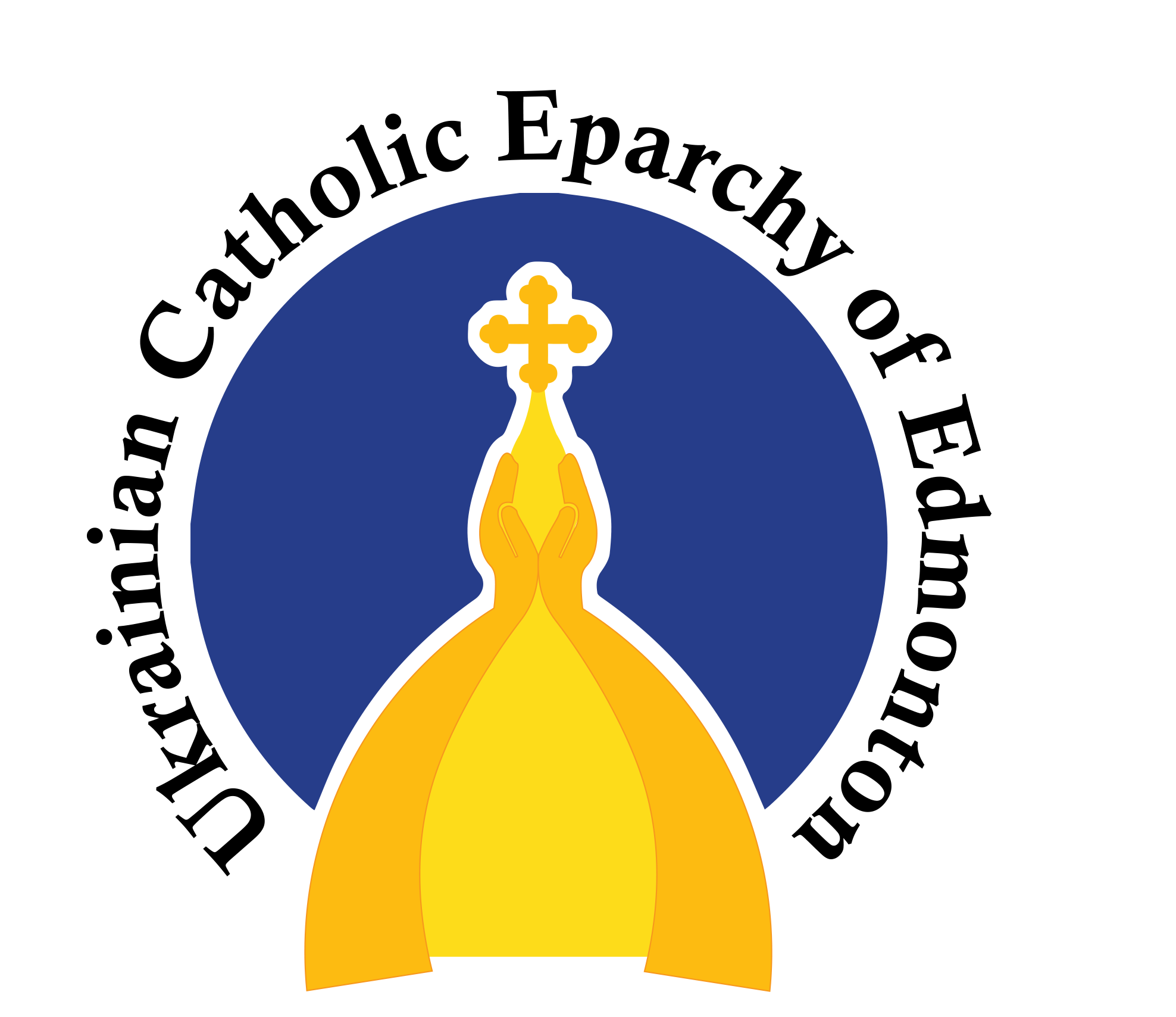 Parish Mission StatementInsert your overall Parish Mission Statement Here. Our Parish Use this section to help understand your parish’s current strengths to provide outreach and lead more people to Christ.  Our Parish Write a statement for what makes your parish unique and special. Why should people in your community be active in your parish? What makes your parish life vibrant? Current Internal Outreach methods List all your current outreach methods like your parish bulletins, posters, and mailing lists etc. that specifically reach people inside your parish. Current External Outreach methods List all your current external outreach methods that reach members outside of your parish. This could be things like websites, live streams, social media accounts, posters, leaflets, and so forth. Our Parish Team List your parish leadership team that will be impacted by your outreach strategy and who will need a copy of this plan to understand how your parish plans on leading more people to Christ.Youth Minister – Name (Contact Information)Sunday School Director – Name (Contact Information)Choir Director – Name (Contact Information)Treasurer – Name (Contact Information)Parish Council President – Name (Contact Information) Parish Annual Objective Describe your annual objective(s) for your parish outreach. Do you wish to increase parish membership? Increase youth initiatives? Minister to the vulnerable in your community?  Our Parish Social Mission Use this section to describe how your parish will enact your social responsibility. Try to keep to one theme a year to be the most impactful. Working around poverty alleviation, mental health awareness, environmental concern, volunteering in the community, anti-bullying, and so forth could be an example. Our Action Plan List how you will enact this social mission into your everyday parish life. Examples could include running food bank drives, collections, bulletin leaflets, volunteering together, bake sale fundraisers, presentations, and so forth. Traditional Outreach Methods Use this section to plan your traditional outreach methods. Feel free to add other methods, remove the ones added, and change the current examples to better fit the size and needs of your parish. Method #1: BulletinPurpose: What is the purpose of your bulletin? Measurable Goal: How will you know if your bulletin is successful with communicating?   Something New: What is something different you will try this year? (Example: We will add a section welcoming new visitors on the front page and add a section listing all volunteer opportunities) Timeline: List the specific timetable you have for this project. (Example: Finish bulletin every Friday, and print bulletin on Saturday)Method #2: Annual Appeal Letter Purpose: Ex: To ask parishioners to support a specific parish-wide initiative that will ensure the parish is vibrant.   Measurable Goal: Ex: To send 300 letters to our 300-parish membership. Something New: Ex: We will hand sign each letter this year. Timeline: Ex: Start draft of annual appeal letter on October 1 2021, finish letter by November 1 2021, mail out to parish membership by November 15 2021. Method #3: Social Responsibility Purpose: *insert information*Measurable Goal: *insert information*Something New: *insert information*Timeline: *insert information*Method #1: Parish Website  Purpose: *insert information*Measurable Goal: *insert information*Something New: *insert information*Timeline: *insert information*Method #2: Email  Purpose: *insert information*Measurable Goal: *insert information*Something New: *insert information*Timeline: *insert information*Method #3: Social Media Purpose: *insert information*Measurable Goal: *insert information*Something New: *insert information*Timeline: *insert information*Parish Outreach TeamUse this section to plan the roles and responsibility of your parishioners, try and spread out the tasks to get more parishioners involved in your overall mission. Roles of Our TeamParish IdentityInsert any other important information about your parish here. This could include: Parish icon Parish colours Parish logo Parish Planning Eparchial Participation List all initiatives that may require assistance from Eparchy. Eparchial assistance could include: Email Communications@eeparchy.com two weeks before parish events so the eparchy may help promote your event on social media. Email communications@eeparchy.com to book appointment for assistance getting a parish website. Email communications@eeparchy.com to book an appointment for learning about parish best practices for maintaining social media presentation. Apply for Youth Evangelization Fund Work with Social Mission Commission to provide an annual social mission presentation Work with Religious Education on catechesis programEnsure volunteers have done safe environments training Required Budget List all tasks that may require parish expenses including events, printing bulletin costs, and website hosting costs. This information can more precisely be examined in your parish financial plans. Our Basic Month-to-Month PlanMake a simple month to month plan you can glance over to assist when events will be happening. Sign-OffEnsure everyone involved has read and understood your outreach plan by asking them to sign the document just to know they have read the document and understand any goals/responsibilities.  Parish Pastor:  Name of Parish Pastor to facilitate outreach Outreach Lead:Name of main parish outreach lead Eparchial Contact:Ben Windsor, Communications Specialist, Communications@eeparchy.com NameContactJohn  Writes and prints bulletin Contact InfoMaryRuns Social Media Accounts Contact InfoJoeCoordinates Social Mission Contact InfoMaryCoordinates Website  Contact InfoJoeSends Email Updates  Contact InfoMaryRuns Podcast Contact InfoJoeCreates Welcome Card  Contact InfoMonthImportant TasksMarch 2021Ex: Bible Study starts, finish parish welcome brochure April 2021Ex: Start collecting emails of parishioners May 2021Ex: Finish annual appeal letter June 2021Ex: Youth retreat July 2021August 2021September 2021 October 2021November 2021Mail out appeal lettersDecember 2021Print First and Last NameTitleSignature